V posledním týdnu si procvičte pravopis. Vypracovaný list posílat nemusíte. 1. Doplň do textu vynechaná písmena – y, iPostav_ chlapců se rychl_mi kroky blížil_ ke stanu. V_křiky indiánů se m_sily s kv_lením zvířat. Ve v_řiv_ch pračkách se dříve i b_lé prádlo hezky v_pralo. Naši chlapci dosáhl_ skvěl_chv_sledků. Spory mezi král_ se většinou v_řešil_ v boji. Milanov_ šíp_m_řil_ přímo k cíl_. Maminka mu opravovala šv_ na košil_. Opravil_ jsme v_v_klané kůl_ u plotu. Větve vrb_ a os_ky se skláněl_ až k zem_. V petržel_ a v mrkv_ jsou v_tamíny. Na v_stavě jsme se setkal_ s Arab_, Francouz_, Španěl_ a Rus_. Brz_čko ráno mě vzbudil_ šv_tořiv_ ptáčci. Tatínkov_ rady jsem pochopil až jako dospěl_.2. Doplň s, zRozsáhlá _bírka známek, _klizeň obilí, _trouchnivělý pařez, _pocené ruce, _chátralé stavení, _rážka dvou vlaků, jejich rodiny se _blížily, _klamaná dívka, nový _bormistr, _právy o počasí, zápas _končil remízou, byl _děšený, _trávil čas u moře, _běrači míčků při tenisovém zápase, _těžuje mamince práci, _volali schůzku, _lepený sešit, _hrozila se, oběd mu _chladl, _hrabali listí, _míchal dva nápoje, _tište se, _baslil si věci, nová _kluzavka, _levněné zboží, _dělovací technika.3. Vysvětli pravopis daných slovshromážděnívisutýlampičkaprovazyzatměníkomíhatMilanovy sestrycizí drzý chlapecleniví mužikrkonošštíTento týden mrkneme na poslední téma a tím je třicetiletá válka. Ta začala v roce 1618 a skončila v roce 1648. Jedná se o vyvrcholení bojů mezí římskokatolickou církví a protestanty, zároveň jde o boj evropských zemí o politickou nadvládu. Zhlédněte tato videa: https://www.youtube.com/watch?v=P-jBgStLNTshttps://www.televizeseznam.cz/video/slavnedny/bitva-na-bile-hore-152442https://www.televizeseznam.cz/video/slavnedny/den-popravy-27-ceskych-panu-21-cerven-152652Vše si společně v září projdeme a zopakujeme.Přejí Vám hezké léto.Změna - zaslat a zasílat emailem vypracované PL (předchozí zadání v úkolech s daty 20.3.,  27.3., 3.4., 17.4., 24.4., 1.5., 8.5., 15.5., 22.5., 29.5., 5.6.) – bude hodnoceno v elektronické ŽK – zkontrolujte si, kdo má v elektronické žákovské knížce neodevzdal a dodělejte zpětně. Přílohu pojmenujte svým příjmením.Online podporaZůstává stejnéwww.onlinecviceni.cz – vyberte 2. stupeň, pak ročník, pak témawww.matika.in – vyberte ročník, pak témawww.khanovaskola.cz – např. výukové video na téma – upozornění – videa jsou často v AJ s titulkyhttp://old.zsdobrichovice.cz/matika.htm – odkaz na stránku s programy na výuku a procvičování matematiky www.umimeto.org – lze pustit i bez přihlášení (kdo nemá účet)www.opicimatika.cz – včetně výukových videíwww.matematika.hrou.cz – možnost procvičování s vyhodnocenímdělej si poznámky, která cvičení nebo témata jsi procvičoval – po návratu předložíš učiteli!!!DOPLNĚNÍ – přes google play lze nainstalovat aplikaci mathman – možnost procvičováníUčebnice, pracovní sešit – zůstává stejnéTémata k procvičeníAlgebra a aritmetika – pracovní sešit – početní výkony se zlomky, celými čísly a racionálními čísly – str. 24 - 68Geometrie – pracovní sešit – konstrukce trojúhelníků – str. 118 - 124Zapisuj do školního sešitu, označuj daty kvůli přehlednosti, alespoň 2 cvičení denněOpakovat vzorce pro obvod, obsah, objem a povrch obrazců a těles!!!!  Práce s pracovním listem:      Tento týden mám pro vás křížovku vašich oblíbených geometrických pojmůPřímky rozdělujeme na rovnoběžné a _______________.Úhly dělíme na ostré a ___________.Čtverec o straně 10m má obsah  1 __.Těleso, jehož stěny tvoří 6 stejných čtverců se nazývá ___________.Úsečka, která spojuje dva protilehlé vrcholy ve čtverci, se nazývá ____________.Trojúhelníky dělíme podle velikosti vnitřních úhlů na ostroúhlé, tupoúhlé a ____________.Souměrnost, která je určena její osou, se nazývá _________.Trojúhelník, který má všechny tři strany různé, se nazývá __________.Dvojice úhlů dělíme na souhlasné a ____________.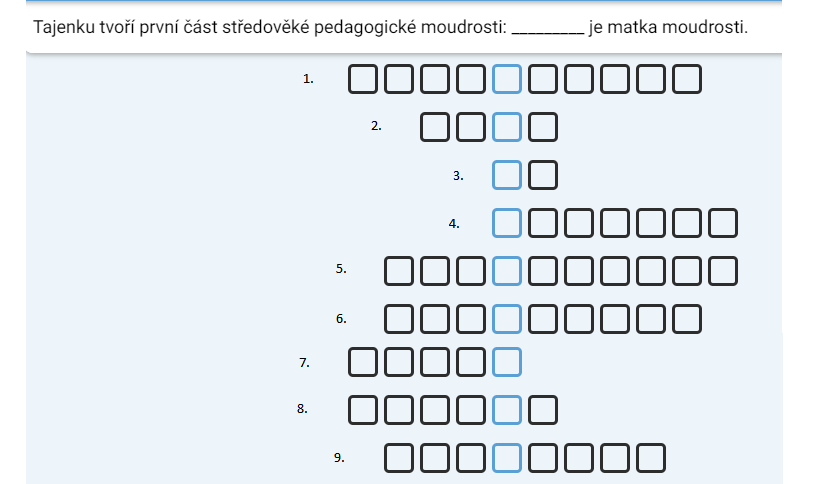 Opakování – 7.ročník

Tento týden máte na výběr ze tří možností, co do předmětu fyzika udělat: 
Vyplníte alespoň dvě cvičení z této stránky: 

https://www.skolasnadhledem.cz/  

(Fyzika: https://www.skolasnadhledem.cz/profil/2-stupen/813-fyzika?scroll=200) 

Vybrat si můžete jakékoliv téma z fyziky, které vás zajímá. Byl bych rád, abyste mi zpět poslali fotky vašich výsledků.Vytvořit referát psaný vlastní rukou na probranou látku v sedmém ročníku. Rozsah práce nechám na vás.

Nabízím: gravitační síla, páka, výpočet rychlosti – dráhy - času, grafy závislosti rychlosti, základy optiky, hydrostatický tlak, Archimédův zákon.Vytvořit prezentaci v počítači na probranou látku v sedmém ročníku. Rozsah práce opět nechám na vás. 

Nabízím: gravitační síla, páka, výpočet rychlosti – dráhy - času, grafy závislosti rychlosti, základy optiky, hydrostatický tlak, Archimédův zákon. Domácí příprava od 15. 6. do 19.6. 2020 (14. týden)Děkuji všem za zaslaná řešení a přeji brzo slunné a veselé prázdniny.Máte-li chuť, pošlete řešení poznávání uvedených rostlin. Je to trochu těžší, určitě se s někým poraďte.Odkazhttp://zsnavalech.rajce.net/2_poznavacka_7krnak@skolanavalech.cz, nebo petr.krnak@seznam.cz
Tento týden se budeme věnovat Číně. Do sešitu si opiš výpisky, podívej se na odkazy a zase mi to pošli ofocené. Je to náš poslední úkol. Všem, kteří hezky pracovali, děkuji za spolupráci. Budou se vám výpisky hodit hned v září, kdy se ještě na pár hodin do Asie vrátíme.ČÍNAPeking – hlavní městoNejlidnatější stát světaKomunismus Petrochemie, automobilový průmysl, hutnictví, textilní průmyslVelké přístavyOkupace TibetuNerespektování ekologieSilný turistický ruchOdkazy: https://www.youtube.com/watch?v=f5A5rzUir5khttps://www.youtube.com/watch?v=jZ_qq0DkzMkhttps://www.youtube.com/watch?v=xm9Y1dyeQU4Tento týden je už poslední týden domácí výuky. Budeme tedy trochu opakovat.Vypracovaný pracovní list pošlete opět svému učiteli.Pracovní list Anglický jazyk do 12. 6. 2020Jméno a příjmení:________________________, třída:____________________S těmito slovíčky jste pracovali v minulých úkolech. Pamatujete si, co znamenají?climb :      angry :scream :           flag:               lake :                                knight:  century:             fake:            brave:          Zkuste odpovědět na otázky.What are the four parts of the United Kingdom?  _______________________________________________________________________________________________________                    Who lives in the big castle on the top of the beanstalk? ____________________________ What did St. George do? ____________________________________________________Where does the Loch Ness Monster live? ________________________________________How big were the first computers? ______________________________________________1) Přečti si text a zakroužkuj správnou odpověď : Hallo, Vanessa! Wie geht´s? Ich bin jetzt wieder zu Hause und höre Musik. Magst du "Artic Monkeys"? Sie sind super. Das ist im Moment meine Lieblingsgruppe. Ich höre aber auch HipHop und Rock. Ich mag Beatles.Echt. Und du? Tschüs Flori! Florian ist in Deutschland.                                r        f                       r= richtig, f=falsch Er hört Musik .                                                  r        fEr mag die "Artic Monkeys" nicht                     r        fEr hört gerne Beatles.                                         r        fFlorians Lieblingsgruppe sind die Beatles.        r        f2) Odpověz celou větou:Hast du ein Haustier?Was ist dein Lieblingstier?Sind Hunde grün?Spielst du Tennis?Magst du Musik?1) Přečti si text a zakroužkuj správnou odpověď : Hallo, Vanessa! Wie geht´s? Ich bin jetzt wieder zu Hause und höre Musik. Magst du "Artic Monkeys"? Sie sind super. Das ist im Moment meine Lieblingsgruppe. Ich höre aber auch HipHop und Rock. Ich mag Beatles.Echt. Und du? Tschüs Flori! Florian ist in Deutschland.                                r        f                       r= richtig, f=falsch Er hört Musik .                                                  r        fEr mag die "Artic Monkeys" nicht                     r        fEr hört gerne Beatles.                                         r        fFlorians Lieblingsgruppe sind die Beatles.        r        f2) Odpověz celou větou:Hast du ein Haustier?Was ist dein Lieblingstier?Sind Hunde grün?Spielst du Tennis?Magst du Musik?Pracovní list Tento týden si připravíte tahák pro první setkání s rusky mluvícím kamarádem Sašou. Tahák by měl obsahovat věty, jak:Sašu pozdravit.se zeptat, jak se má.zjistit, kolik je Sašovi let.se zeptat, jestli má bráchu nebo sestru.se s ním rozloučit.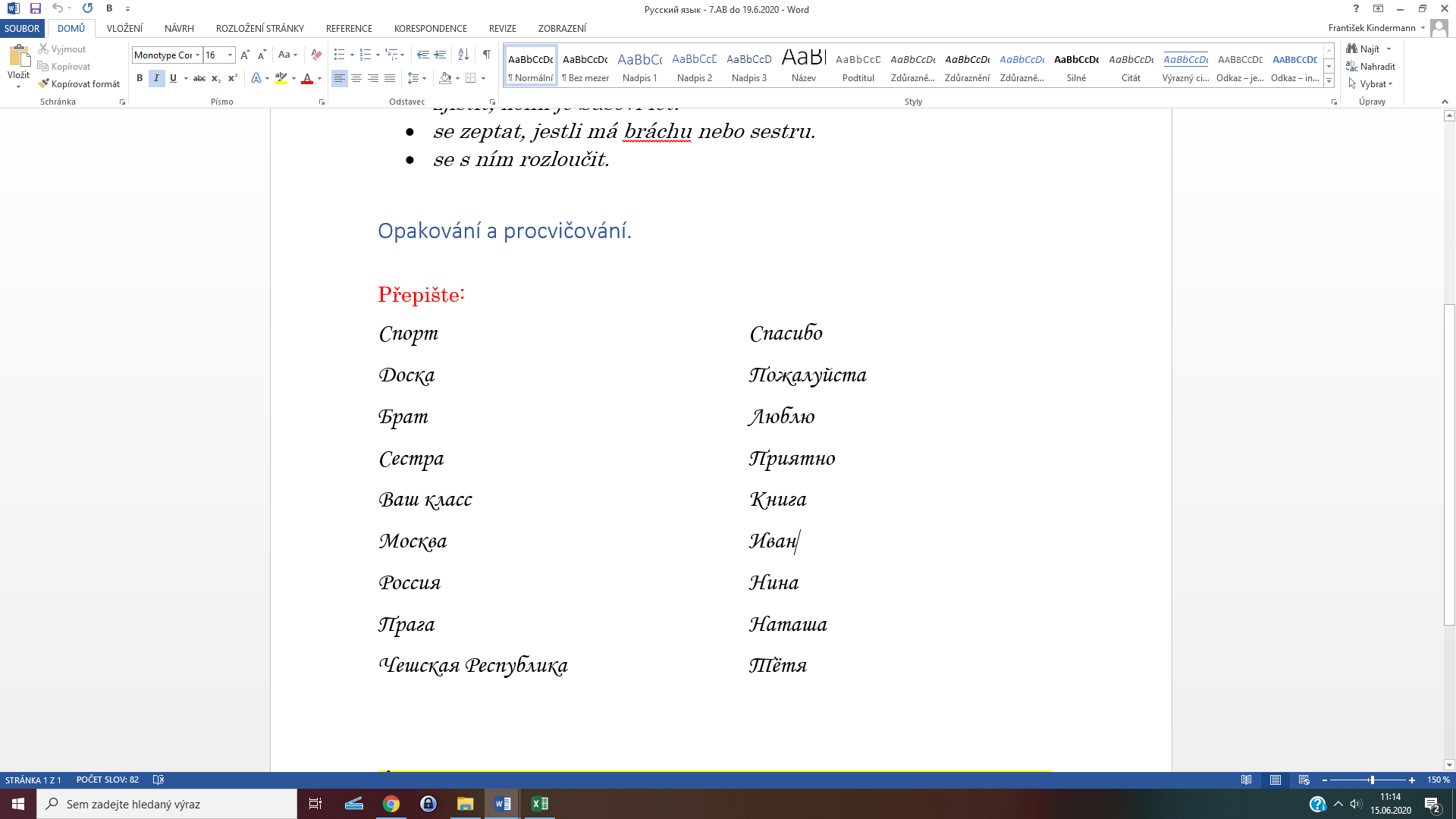 Úkoly napište do školních sešitů psacím písmem. Vyfoťte je a pošlete mi na e-mail.PředmětČeský jazykČeský jazykVyučující 7. ALucie Svobodová Luciee.Svobodova@seznam.czVyučující 7. BRadka Prskavcová radka.prskavcova@seznam.czPředmětDějepisDějepisVyučující 7. ABRadka Prskavcová radka.prskavcova@seznam.czPředmětMatematika Matematika Vyučující 7. AVladimír Vaněk  vanek@skolanavalech.czVyučující 7. BMarie Šulanová  sulanova@skolanavalech.czWhatsApp (731557682) možnost domluvit online konzultaciPředmětFyzikaFyzikaVyučující 7. ABJan Dvořák  dvorak@skolanavalech.cz  (WhatsApp 774310084)
PředmětPřírodopisPřírodopisVyučující 7. ABPetr Krňák   petr.krnak@seznam.cz, krnak@skolanavalech.cz
PředmětZeměpisZeměpisVyučující 7. ABJana Veselá    vesela@skolanavalech.cz
PředmětAnglický jazyk  Anglický jazyk  Vyučující 7. ABŠárka Kánskákanska@skolanavalech.czVyučující 7. ABJana Muhlfeitová muhlfeitova@skolanavalech.czVyučující 7. ABDominik Šenkýřsenkyr@skolanavalech.czPředmětNěmecký jazyk Německý jazyk Vyučující 7. ADana Brejníková brejnikova@skolanavalech.czPředmětNěmecký jazyk Německý jazyk Vyučující 7. BAndrea Jíšová  jisova@skolanavalech.czPředmětRuský jazyk Ruský jazyk Vyučující 7. ABOlga Kozik olha.kozik@seznam.cz